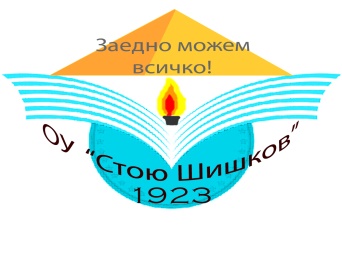 ОСНОВНО УЧИЛИЩЕ „ СТОЮ ШИШКОВ”- С. ТЪРЪН, ОБЩИНА СМОЛЯНe-mail: ou _taran@mail.bg;тел. 03024 / 2260        ОУ „Стою Шишков“ Ви кани на Патронния празник на училището на 9 май 2018 г. ПРОГРАМАПедагогическите идеи на Стою Шишков – дискусия - 9.00 часа;Спорт за всички - „Палавници“; Шах-турнир; Тенис на маса; Народна топка – 10.00 часа;Курбан за здраве – 12.00 часаЗАПОВЯДАЙТЕ!